RISK ASSESSMENT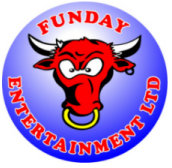 LOCATION:LOCATION:LOCATION:LOCATION:LOCATION:LOCATION:Various LocationsVarious LocationsVarious LocationsVarious LocationsVarious LocationsDATE: January 2015OPERATION/PROCESS:OPERATION/PROCESS:OPERATION/PROCESS:OPERATION/PROCESS:OPERATION/PROCESS:OPERATION/PROCESS:Refuelling of Generators/ EquipmentRefuelling of Generators/ EquipmentRefuelling of Generators/ EquipmentRefuelling of Generators/ EquipmentRefuelling of Generators/ EquipmentRefuelling of Generators/ EquipmentRefuelling of Generators/ EquipmentHAZARDS IDENTIFIED:HAZARDS IDENTIFIED:HAZARDS IDENTIFIED:HAZARDS IDENTIFIED:HAZARDS IDENTIFIED:HAZARDS IDENTIFIED:Fire, ExplosionSpillage Contact with skin, eyes. Faulty equipmentFire, ExplosionSpillage Contact with skin, eyes. Faulty equipmentFire, ExplosionSpillage Contact with skin, eyes. Faulty equipmentFire, ExplosionSpillage Contact with skin, eyes. Faulty equipmentFire, ExplosionSpillage Contact with skin, eyes. Faulty equipmentFire, ExplosionSpillage Contact with skin, eyes. Faulty equipmentFire, ExplosionSpillage Contact with skin, eyes. Faulty equipmentSECONDARY HAZARDS:SECONDARY HAZARDS:SECONDARY HAZARDS:SECONDARY HAZARDS:SECONDARY HAZARDS:SECONDARY HAZARDS:Weather conditions, other people, Weather conditions, other people, Weather conditions, other people, Weather conditions, other people, Weather conditions, other people, Weather conditions, other people, Weather conditions, other people, EXPOSED PERSONS:EXPOSED PERSONS:EXPOSED PERSONS:EXPOSED PERSONS:EXPOSED PERSONS:EXPOSED PERSONS:Persons refuellingPersons refuellingPersons refuellingPersons refuellingPersons refuellingPersons refuellingPersons refuellingFREQUENCY OF EXPOSURE:FREQUENCY OF EXPOSURE:FREQUENCY OF EXPOSURE:FREQUENCY OF EXPOSURE:FREQUENCY OF EXPOSURE:FREQUENCY OF EXPOSURE:As and when required at the specific eventAs and when required at the specific eventDURATION OF EXPOSURE: This will be kept to a 				     minimum when requiredDURATION OF EXPOSURE: This will be kept to a 				     minimum when requiredDURATION OF EXPOSURE: This will be kept to a 				     minimum when requiredDURATION OF EXPOSURE: This will be kept to a 				     minimum when requiredDURATION OF EXPOSURE: This will be kept to a 				     minimum when requiredRISK = LIKELIHOOD X SEVERITYRISK = LIKELIHOOD X SEVERITYRISK = LIKELIHOOD X SEVERITYRISK = LIKELIHOOD X SEVERITYRISK = LIKELIHOOD X SEVERITYRISK = LIKELIHOOD X SEVERITYRISK = LIKELIHOOD X SEVERITYRISK = LIKELIHOOD X SEVERITYRISK = LIKELIHOOD X SEVERITYRISK = LIKELIHOOD X SEVERITYRISK = LIKELIHOOD X SEVERITYRISK = LIKELIHOOD X SEVERITYRISK = LIKELIHOOD X SEVERITYLIKELIHOOD0 = Zero to very low1 = Very unlikely2 = Unlikely3 = Likely4 = Very likely5 = Almost certain3 = Likely4 = Very likely5 = Almost certain3 = Likely4 = Very likely5 = Almost certain3 = Likely4 = Very likely5 = Almost certain3 = Likely4 = Very likely5 = Almost certain3 = Likely4 = Very likely5 = Almost certainSEVERITY0 = No injury or illness1 = First aid injury or illness2 = Minor injury or illnessSEVERITY0 = No injury or illness1 = First aid injury or illness2 = Minor injury or illnessSEVERITY0 = No injury or illness1 = First aid injury or illness2 = Minor injury or illness3 = “ 3 day “ injury or illness4 = Major injury or illness 5 = Fatality, disablement injury, etc3 = “ 3 day “ injury or illness4 = Major injury or illness 5 = Fatality, disablement injury, etc3 = “ 3 day “ injury or illness4 = Major injury or illness 5 = Fatality, disablement injury, etcRisk Values:           		LOW = 1 to 8       MEDIUM = 9 to 16       HIGH = 17 to 25Risk Values:           		LOW = 1 to 8       MEDIUM = 9 to 16       HIGH = 17 to 25Risk Values:           		LOW = 1 to 8       MEDIUM = 9 to 16       HIGH = 17 to 25Risk Values:           		LOW = 1 to 8       MEDIUM = 9 to 16       HIGH = 17 to 25Risk Values:           		LOW = 1 to 8       MEDIUM = 9 to 16       HIGH = 17 to 25Risk Values:           		LOW = 1 to 8       MEDIUM = 9 to 16       HIGH = 17 to 25Risk Values:           		LOW = 1 to 8       MEDIUM = 9 to 16       HIGH = 17 to 25Risk Values:           		LOW = 1 to 8       MEDIUM = 9 to 16       HIGH = 17 to 25Risk Values:           		LOW = 1 to 8       MEDIUM = 9 to 16       HIGH = 17 to 25Risk Values:           		LOW = 1 to 8       MEDIUM = 9 to 16       HIGH = 17 to 25Risk Values:           		LOW = 1 to 8       MEDIUM = 9 to 16       HIGH = 17 to 25Risk Values:           		LOW = 1 to 8       MEDIUM = 9 to 16       HIGH = 17 to 25Risk Values:           		LOW = 1 to 8       MEDIUM = 9 to 16       HIGH = 17 to 25Activity Risk Rating: 		Likelihood 5   X   Severity 5   = Total 25Activity Risk Rating: 		Likelihood 5   X   Severity 5   = Total 25Activity Risk Rating: 		Likelihood 5   X   Severity 5   = Total 25Activity Risk Rating: 		Likelihood 5   X   Severity 5   = Total 25Activity Risk Rating: 		Likelihood 5   X   Severity 5   = Total 25Activity Risk Rating: 		Likelihood 5   X   Severity 5   = Total 25Activity Risk Rating: 		Likelihood 5   X   Severity 5   = Total 25Activity Risk Rating: 		Likelihood 5   X   Severity 5   = Total 25Activity Risk Rating: 		Likelihood 5   X   Severity 5   = Total 25Activity Risk Rating: 		Likelihood 5   X   Severity 5   = Total 25Activity Risk Rating: 		Likelihood 5   X   Severity 5   = Total 25Activity Risk Rating: 		Likelihood 5   X   Severity 5   = Total 25Activity Risk Rating: 		Likelihood 5   X   Severity 5   = Total 25Activity Risk Value:  		LOW                             MEDIUM                               HIGH Activity Risk Value:  		LOW                             MEDIUM                               HIGH Activity Risk Value:  		LOW                             MEDIUM                               HIGH Activity Risk Value:  		LOW                             MEDIUM                               HIGH Activity Risk Value:  		LOW                             MEDIUM                               HIGH Activity Risk Value:  		LOW                             MEDIUM                               HIGH Activity Risk Value:  		LOW                             MEDIUM                               HIGH Activity Risk Value:  		LOW                             MEDIUM                               HIGH Activity Risk Value:  		LOW                             MEDIUM                               HIGH Activity Risk Value:  		LOW                             MEDIUM                               HIGH Activity Risk Value:  		LOW                             MEDIUM                               HIGH Activity Risk Value:  		LOW                             MEDIUM                               HIGH Activity Risk Value:  		LOW                             MEDIUM                               HIGH CONTROL MEASURES Steps to be taken to avoid an accident or incident leading to an injury:CONTROL MEASURES Steps to be taken to avoid an accident or incident leading to an injury:CONTROL MEASURES Steps to be taken to avoid an accident or incident leading to an injury:CONTROL MEASURES Steps to be taken to avoid an accident or incident leading to an injury:CONTROL MEASURES Steps to be taken to avoid an accident or incident leading to an injury:All refuelling to take place at designated point only.Ensure all generators are kept in a cordoned off areas.Ensure the equipment to be refuelled is switched off.Ensure that there are no naked flames-hot works in the vicinity of the refuelling area, No Smoking whilst refuelling.Ensure no un-authorised access by members of the public at any time.Ensure that all Funday staff carrying out refuelling are trained in local spillage procedures.On completion of refuelling replace the cap on the container to minimize spillage.Ensure fuel containers are kept in a separate section of the cordoned off area.Fire extinguishers are to be available and all Funday staff must be training in the safe and correct use of them.Ensure PPE is worn when refuelling (impervious gloves, eye protection)All refuelling to take place at designated point only.Ensure all generators are kept in a cordoned off areas.Ensure the equipment to be refuelled is switched off.Ensure that there are no naked flames-hot works in the vicinity of the refuelling area, No Smoking whilst refuelling.Ensure no un-authorised access by members of the public at any time.Ensure that all Funday staff carrying out refuelling are trained in local spillage procedures.On completion of refuelling replace the cap on the container to minimize spillage.Ensure fuel containers are kept in a separate section of the cordoned off area.Fire extinguishers are to be available and all Funday staff must be training in the safe and correct use of them.Ensure PPE is worn when refuelling (impervious gloves, eye protection)All refuelling to take place at designated point only.Ensure all generators are kept in a cordoned off areas.Ensure the equipment to be refuelled is switched off.Ensure that there are no naked flames-hot works in the vicinity of the refuelling area, No Smoking whilst refuelling.Ensure no un-authorised access by members of the public at any time.Ensure that all Funday staff carrying out refuelling are trained in local spillage procedures.On completion of refuelling replace the cap on the container to minimize spillage.Ensure fuel containers are kept in a separate section of the cordoned off area.Fire extinguishers are to be available and all Funday staff must be training in the safe and correct use of them.Ensure PPE is worn when refuelling (impervious gloves, eye protection)All refuelling to take place at designated point only.Ensure all generators are kept in a cordoned off areas.Ensure the equipment to be refuelled is switched off.Ensure that there are no naked flames-hot works in the vicinity of the refuelling area, No Smoking whilst refuelling.Ensure no un-authorised access by members of the public at any time.Ensure that all Funday staff carrying out refuelling are trained in local spillage procedures.On completion of refuelling replace the cap on the container to minimize spillage.Ensure fuel containers are kept in a separate section of the cordoned off area.Fire extinguishers are to be available and all Funday staff must be training in the safe and correct use of them.Ensure PPE is worn when refuelling (impervious gloves, eye protection)All refuelling to take place at designated point only.Ensure all generators are kept in a cordoned off areas.Ensure the equipment to be refuelled is switched off.Ensure that there are no naked flames-hot works in the vicinity of the refuelling area, No Smoking whilst refuelling.Ensure no un-authorised access by members of the public at any time.Ensure that all Funday staff carrying out refuelling are trained in local spillage procedures.On completion of refuelling replace the cap on the container to minimize spillage.Ensure fuel containers are kept in a separate section of the cordoned off area.Fire extinguishers are to be available and all Funday staff must be training in the safe and correct use of them.Ensure PPE is worn when refuelling (impervious gloves, eye protection)All refuelling to take place at designated point only.Ensure all generators are kept in a cordoned off areas.Ensure the equipment to be refuelled is switched off.Ensure that there are no naked flames-hot works in the vicinity of the refuelling area, No Smoking whilst refuelling.Ensure no un-authorised access by members of the public at any time.Ensure that all Funday staff carrying out refuelling are trained in local spillage procedures.On completion of refuelling replace the cap on the container to minimize spillage.Ensure fuel containers are kept in a separate section of the cordoned off area.Fire extinguishers are to be available and all Funday staff must be training in the safe and correct use of them.Ensure PPE is worn when refuelling (impervious gloves, eye protection)All refuelling to take place at designated point only.Ensure all generators are kept in a cordoned off areas.Ensure the equipment to be refuelled is switched off.Ensure that there are no naked flames-hot works in the vicinity of the refuelling area, No Smoking whilst refuelling.Ensure no un-authorised access by members of the public at any time.Ensure that all Funday staff carrying out refuelling are trained in local spillage procedures.On completion of refuelling replace the cap on the container to minimize spillage.Ensure fuel containers are kept in a separate section of the cordoned off area.Fire extinguishers are to be available and all Funday staff must be training in the safe and correct use of them.Ensure PPE is worn when refuelling (impervious gloves, eye protection)All refuelling to take place at designated point only.Ensure all generators are kept in a cordoned off areas.Ensure the equipment to be refuelled is switched off.Ensure that there are no naked flames-hot works in the vicinity of the refuelling area, No Smoking whilst refuelling.Ensure no un-authorised access by members of the public at any time.Ensure that all Funday staff carrying out refuelling are trained in local spillage procedures.On completion of refuelling replace the cap on the container to minimize spillage.Ensure fuel containers are kept in a separate section of the cordoned off area.Fire extinguishers are to be available and all Funday staff must be training in the safe and correct use of them.Ensure PPE is worn when refuelling (impervious gloves, eye protection)All refuelling to take place at designated point only.Ensure all generators are kept in a cordoned off areas.Ensure the equipment to be refuelled is switched off.Ensure that there are no naked flames-hot works in the vicinity of the refuelling area, No Smoking whilst refuelling.Ensure no un-authorised access by members of the public at any time.Ensure that all Funday staff carrying out refuelling are trained in local spillage procedures.On completion of refuelling replace the cap on the container to minimize spillage.Ensure fuel containers are kept in a separate section of the cordoned off area.Fire extinguishers are to be available and all Funday staff must be training in the safe and correct use of them.Ensure PPE is worn when refuelling (impervious gloves, eye protection)All refuelling to take place at designated point only.Ensure all generators are kept in a cordoned off areas.Ensure the equipment to be refuelled is switched off.Ensure that there are no naked flames-hot works in the vicinity of the refuelling area, No Smoking whilst refuelling.Ensure no un-authorised access by members of the public at any time.Ensure that all Funday staff carrying out refuelling are trained in local spillage procedures.On completion of refuelling replace the cap on the container to minimize spillage.Ensure fuel containers are kept in a separate section of the cordoned off area.Fire extinguishers are to be available and all Funday staff must be training in the safe and correct use of them.Ensure PPE is worn when refuelling (impervious gloves, eye protection)All refuelling to take place at designated point only.Ensure all generators are kept in a cordoned off areas.Ensure the equipment to be refuelled is switched off.Ensure that there are no naked flames-hot works in the vicinity of the refuelling area, No Smoking whilst refuelling.Ensure no un-authorised access by members of the public at any time.Ensure that all Funday staff carrying out refuelling are trained in local spillage procedures.On completion of refuelling replace the cap on the container to minimize spillage.Ensure fuel containers are kept in a separate section of the cordoned off area.Fire extinguishers are to be available and all Funday staff must be training in the safe and correct use of them.Ensure PPE is worn when refuelling (impervious gloves, eye protection)All refuelling to take place at designated point only.Ensure all generators are kept in a cordoned off areas.Ensure the equipment to be refuelled is switched off.Ensure that there are no naked flames-hot works in the vicinity of the refuelling area, No Smoking whilst refuelling.Ensure no un-authorised access by members of the public at any time.Ensure that all Funday staff carrying out refuelling are trained in local spillage procedures.On completion of refuelling replace the cap on the container to minimize spillage.Ensure fuel containers are kept in a separate section of the cordoned off area.Fire extinguishers are to be available and all Funday staff must be training in the safe and correct use of them.Ensure PPE is worn when refuelling (impervious gloves, eye protection)All refuelling to take place at designated point only.Ensure all generators are kept in a cordoned off areas.Ensure the equipment to be refuelled is switched off.Ensure that there are no naked flames-hot works in the vicinity of the refuelling area, No Smoking whilst refuelling.Ensure no un-authorised access by members of the public at any time.Ensure that all Funday staff carrying out refuelling are trained in local spillage procedures.On completion of refuelling replace the cap on the container to minimize spillage.Ensure fuel containers are kept in a separate section of the cordoned off area.Fire extinguishers are to be available and all Funday staff must be training in the safe and correct use of them.Ensure PPE is worn when refuelling (impervious gloves, eye protection)All refuelling to take place at designated point only.Ensure all generators are kept in a cordoned off areas.Ensure the equipment to be refuelled is switched off.Ensure that there are no naked flames-hot works in the vicinity of the refuelling area, No Smoking whilst refuelling.Ensure no un-authorised access by members of the public at any time.Ensure that all Funday staff carrying out refuelling are trained in local spillage procedures.On completion of refuelling replace the cap on the container to minimize spillage.Ensure fuel containers are kept in a separate section of the cordoned off area.Fire extinguishers are to be available and all Funday staff must be training in the safe and correct use of them.Ensure PPE is worn when refuelling (impervious gloves, eye protection)All refuelling to take place at designated point only.Ensure all generators are kept in a cordoned off areas.Ensure the equipment to be refuelled is switched off.Ensure that there are no naked flames-hot works in the vicinity of the refuelling area, No Smoking whilst refuelling.Ensure no un-authorised access by members of the public at any time.Ensure that all Funday staff carrying out refuelling are trained in local spillage procedures.On completion of refuelling replace the cap on the container to minimize spillage.Ensure fuel containers are kept in a separate section of the cordoned off area.Fire extinguishers are to be available and all Funday staff must be training in the safe and correct use of them.Ensure PPE is worn when refuelling (impervious gloves, eye protection)All refuelling to take place at designated point only.Ensure all generators are kept in a cordoned off areas.Ensure the equipment to be refuelled is switched off.Ensure that there are no naked flames-hot works in the vicinity of the refuelling area, No Smoking whilst refuelling.Ensure no un-authorised access by members of the public at any time.Ensure that all Funday staff carrying out refuelling are trained in local spillage procedures.On completion of refuelling replace the cap on the container to minimize spillage.Ensure fuel containers are kept in a separate section of the cordoned off area.Fire extinguishers are to be available and all Funday staff must be training in the safe and correct use of them.Ensure PPE is worn when refuelling (impervious gloves, eye protection)Residual Risk Rating: Likelihood 2    X     Severity 5  = Total 10Residual Risk Rating: Likelihood 2    X     Severity 5  = Total 10Residual Risk Rating: Likelihood 2    X     Severity 5  = Total 10Residual Risk Rating: Likelihood 2    X     Severity 5  = Total 10Residual Risk Rating: Likelihood 2    X     Severity 5  = Total 10Residual Risk Rating: Likelihood 2    X     Severity 5  = Total 10Residual Risk Rating: Likelihood 2    X     Severity 5  = Total 10Residual Risk Rating: Likelihood 2    X     Severity 5  = Total 10Residual Risk Rating: Likelihood 2    X     Severity 5  = Total 10Residual Risk Rating: Likelihood 2    X     Severity 5  = Total 10Residual Risk Rating: Likelihood 2    X     Severity 5  = Total 10Residual Risk Rating: Likelihood 2    X     Severity 5  = Total 10Residual Risk Rating: Likelihood 2    X     Severity 5  = Total 10MONITORING RESULTS:MONITORING RESULTS:The Funday Manager is to ensure only competent persons refuel equipment. Ensure housekeeping is maintained around the refuelling points at all times.The Funday Manager is to ensure only competent persons refuel equipment. Ensure housekeeping is maintained around the refuelling points at all times.The Funday Manager is to ensure only competent persons refuel equipment. Ensure housekeeping is maintained around the refuelling points at all times.The Funday Manager is to ensure only competent persons refuel equipment. Ensure housekeeping is maintained around the refuelling points at all times.The Funday Manager is to ensure only competent persons refuel equipment. Ensure housekeeping is maintained around the refuelling points at all times.The Funday Manager is to ensure only competent persons refuel equipment. Ensure housekeeping is maintained around the refuelling points at all times.The Funday Manager is to ensure only competent persons refuel equipment. Ensure housekeeping is maintained around the refuelling points at all times.The Funday Manager is to ensure only competent persons refuel equipment. Ensure housekeeping is maintained around the refuelling points at all times.The Funday Manager is to ensure only competent persons refuel equipment. Ensure housekeeping is maintained around the refuelling points at all times.The Funday Manager is to ensure only competent persons refuel equipment. Ensure housekeeping is maintained around the refuelling points at all times.The Funday Manager is to ensure only competent persons refuel equipment. Ensure housekeeping is maintained around the refuelling points at all times.REVIEW DATE:REVIEW DATE:At regular intervals, not to exceed 12 months or when circumstances change.At regular intervals, not to exceed 12 months or when circumstances change.At regular intervals, not to exceed 12 months or when circumstances change.At regular intervals, not to exceed 12 months or when circumstances change.At regular intervals, not to exceed 12 months or when circumstances change.At regular intervals, not to exceed 12 months or when circumstances change.At regular intervals, not to exceed 12 months or when circumstances change.At regular intervals, not to exceed 12 months or when circumstances change.At regular intervals, not to exceed 12 months or when circumstances change.At regular intervals, not to exceed 12 months or when circumstances change.At regular intervals, not to exceed 12 months or when circumstances change.RESIDUAL RISK RATING:  MEDIUMRESIDUAL RISK RATING:  MEDIUMRESIDUAL RISK RATING:  MEDIUMRESIDUAL RISK RATING:  MEDIUMRESIDUAL RISK RATING:  MEDIUMRESIDUAL RISK RATING:  MEDIUMRESIDUAL RISK RATING:  MEDIUMRESIDUAL RISK RATING:  MEDIUMRESIDUAL RISK RATING:  MEDIUMRESIDUAL RISK RATING:  MEDIUMRESIDUAL RISK RATING:  MEDIUMRESIDUAL RISK RATING:  MEDIUMRESIDUAL RISK RATING:  MEDIUMASSESSOR:ASSESSOR:ASSESSOR:ASSESSOR:Andre RaysonAndre RaysonAndre RaysonAndre RaysonPOSITION:Senior Health & Safety AdvisorSenior Health & Safety AdvisorSenior Health & Safety AdvisorSenior Health & Safety Advisor